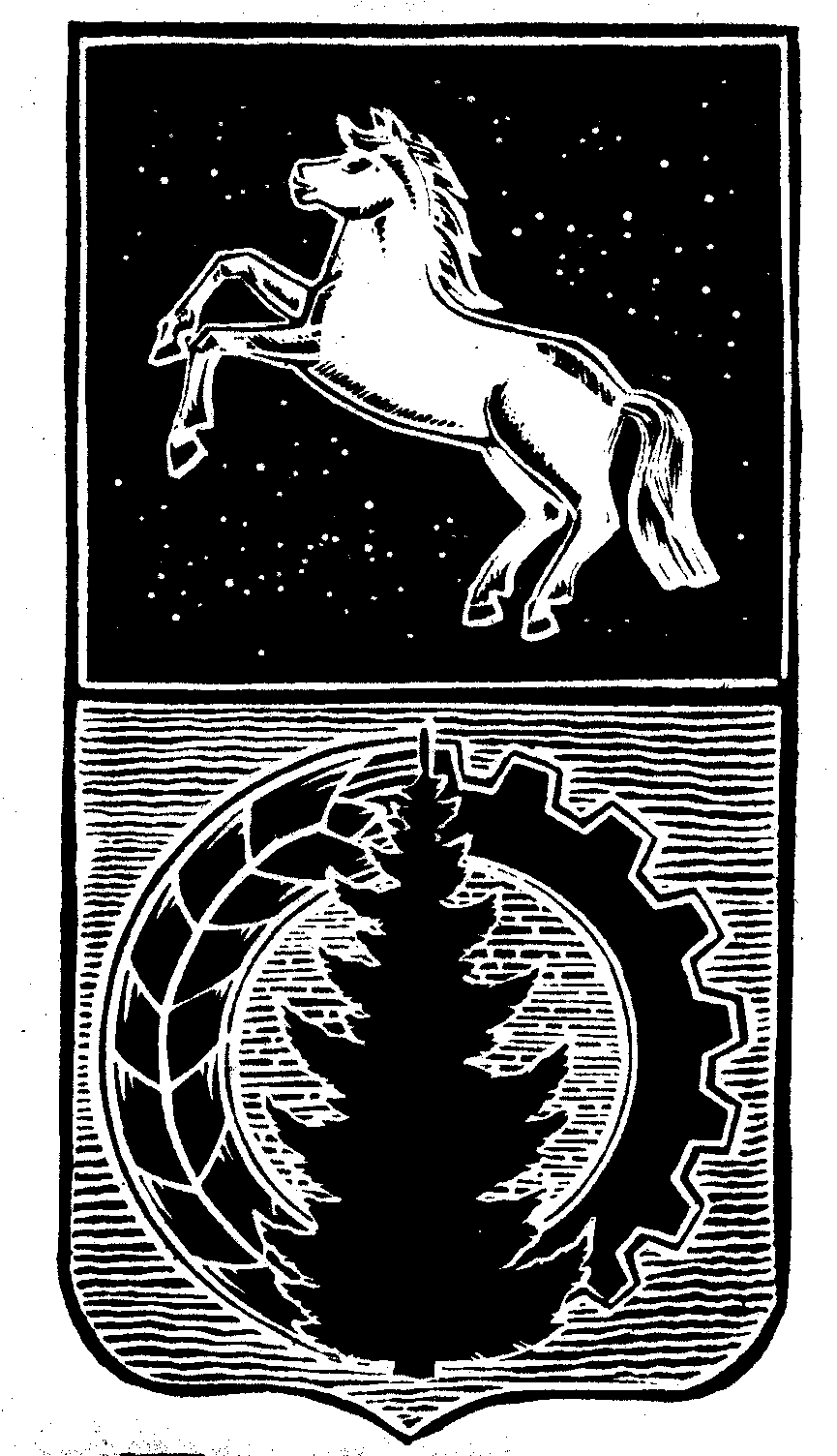 КОНТРОЛЬНО-СЧЁТНЫЙ  ОРГАНДУМЫ  АСИНОВСКОГО  РАЙОНА636840, Томская область, г. Асино, ул. имени Ленина, 40,Телефон: (38 241) 2 19 33E-mail: reviz.grup@mail.ruЗАКЛЮЧЕНИЕна проект решения Совета Асиновского городского поселения «О внесении изменений в  решение Совета Асиновского городского поселения от 29.12.2017 № 277 «О бюджете муниципального образования «Асиновское городское поселение» на 2017 год»г. Асино									       26.12.2017 годаКонтрольно-счетным органом Думы Асиновского района в соответствии со ст. 10 Решения Думы Асиновского района от 16.12.2011г № 104 «Об утверждении Положения «О Контрольно-счетном органе Думы Асиновского района» рассмотрен представленный проект решения Совета Асиновского городского поселения «О внесении изменений в  решение Совета Асиновского городского поселения от 29.12.2017 № 277 «О бюджете муниципального образования «Асиновское городское поселение» на 2017 год».Экспертиза проекта решения Совета Асиновского городского поселения «О внесении изменений в  решение Совета Асиновского городского поселения от 29.12.2017 № 277 «О бюджете муниципального образования «Асиновское городское поселение» на 2017 год» проведена в период с 25 декабря 2017 года по 26 декабря 2017 года в соответствии со статьёй 157 Бюджетного Кодекса, статьей 9 Федерального закона от 07.02.2011 № 6-ФЗ «Об общих принципах организации и деятельности контрольно – счетных органов субъектов РФ и муниципальных образований», пунктом 7 части 1 статьи 4 Положения о Контрольно-счетном органе муниципального образования «Асиновский район», утвержденного решением Думы Асиновского района от 16.12.2011 № 104, в целях определения соответствия муниципального правового акта бюджетному законодательству и на основании пункта 12.1 плана контрольных и экспертно-аналитических мероприятий Контрольно-счетного органа Думы Асиновского района на 2017 год, утвержденного распоряжением председателя Контрольно-счетного органа Думы Асиновского района от 29.12.2016 № 24, распоряжения председателя Контрольно-счетного органа  на проведение контрольного мероприятия от 25.12.2017 № 50.Должностные лица, осуществлявшие экспертизу:Аудитор Контрольно-счётного органа Думы Асиновского района Белых Т. В.Согласно представленного проекта решения, изменятся основные параметры бюджета:Доходы бюджета увеличатся на 848,1 тыс. рублей и составят 183 099,9 тыс. рублей;Расходы бюджета увеличатся на 848,1 тыс. рублей и составят 187 085,9 тыс. рублей;Дефицит бюджета останется без изменений в сумме 3 986,0 тыс. рублей.Доходы бюджета муниципального образования «Асиновское городское поселение» на 2017 год.Изменения вносятся в доходную часть бюджета на 2017 год. Изменение структуры доходов бюджета на 2017 год приведено в таблице.							Таблица 1, тыс. рублей Доходную часть бюджета предлагается увеличить на 848,1 тыс. рублей в связи с увеличением налоговых доходов: налога на имущество физических лиц, земельного налога.2.Расходы бюджета муниципального образования «Асиновское городское поселение» на 2017 год.Изменения вносятся в расходную часть бюджета на 2017 год: в приложение 6 «Перечень бюджетных ассигнований и их распределение по разделам, подразделам, целевым статьям и видам расходов классификации расходов в ведомственной структуре расходов на 2017 год», приложение 7 «Объем межбюджетных трансфертов бюджету поселения, получаемых из бюджета муниципального образования «Асиновский район» на 2017 год» к решению Совета Асиновского городского поселения от 29.12.2016 № 277 «О бюджете муниципального образования «Асиновское городское поселение» на 2017 год».Изменение направлений расходов в разрезе ведомственной классификации бюджета представлено в таблице 2.Таблица 2, тыс. рублейОбщая сумма расходов бюджета увеличится на 848,1 тыс. рублей и составит 187 085,9 тыс. рублей.Изменение расходов в разрезе ведомственной классификации бюджета рассмотреть не представляется возможным, так как в решении Совета от 07.12.2017 № 24 «О внесении изменений в решение Совета Асиновского городского поселения от 29.12.2016 «О бюджете муниципального образования «Асиновское городское поселение» на 2017 год» итоговые значения по разделам не соответствуют общей сумме расходов бюджета (расхождения составляют 800,4 тыс. рублей).Дефицит бюджета муниципального образования «Асиновское городское поселение» на 2017 год.Дефицит бюджета останется без изменений в сумме 3 986,0 тыс. рублей.По итогам рассмотрения проекта решения Совета Асиновского городского поселения «О внесении изменений в  решение Совета Асиновского городского поселения от 29.12.2017 № 277 «О бюджете муниципального образования «Асиновское городское поселение» на 2017 год», Контрольно – счетный орган Думы Асиновского района выявил следующие нарушения:В проекте решения наименование Совета Асиновского городского поселения не соответствует Учредительным документам;Наименование приложения 6 проекта бюджета не соответствует названию  проекта решения Совета Асиновского городского поселения «О бюджете муниципального образования «Асиновское городское поселение» на 2017 год»;В приложении 6 наименование раздела расходов 0100 Совета Асиновского городского поселения и избирательной комиссии муниципального образования «Асиновское городское поселение» заменить на «общегосударственные вопросы»; Наименование приложения 7 проекта бюджета не соответствует названию  проекта решения Совета Асиновского городского поселения «О бюджете муниципального образования «Асиновское городское поселение» на 2017 год»;В приложении 6, в расходной части бюджета, названия муниципальных программ и подпрограмм привести в соответствие с паспортами, утвержденных муниципальных программ на 2017 год. По итогам рассмотрения проекта решения Совета Асиновского городского поселения «О внесении изменений в  решение Совета Асиновского городского поселения от 29.12.2017 № 277 «О бюджете муниципального образования «Асиновское городское поселение» на 2017 год», Контрольно-счетный орган Думы Асиновского района сообщает, что данный проект решения может быть принят после внесения соответствующих изменений.Аудитор		_______________		                              _Т.В. Белых___		                                (подпись)				                                      (инициалы и фамилия)Наименование статьи доходовУтверждено на 2017 годПроект решенияРезультат (+,-)Налоговые и неналоговые доходы:68 581,769 500,6+ 918,9Безвозмездные поступления113 670,1113 599,3- 70,8Всего доходов:182 251,8183 099,9+ 848,1КодНаименование раздела расходовУтверждено на 2017 годПроект решенияРезультат (+,-)0100Общегосударственные вопросы21 475,120 900,2- 574,90300Национальная безопасность и правоохранительная деятельность630,3561,0- 69,30400Национальная экономика63 849,264 440,4+ 591,20500Жилищно-коммунальное хозяйство70 944,971 215,6+ 270,70800Культура, кинематография1008,2808,2- 200,01000Социальная политика27 647,527 662,5+ 15,01100Физическая культура и спорт25,040,0+ 15,0Всего расходов:Всего расходов:186 237,8187 086,0